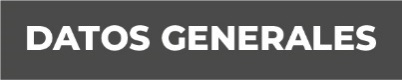 Nombre: FIDENCIO MEJIA TINOCOGrado de Escolaridad: Licenciatura en CriminologíaCédula Profesional (Licenciatura): 4766019Teléfono de Oficina: 2321454170Correo ElectrónicoFormación Académica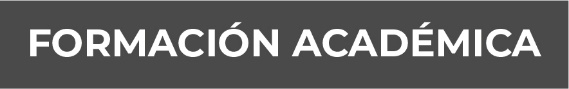 Año1999 a 2003 Licenciatura en Criminología.2008 a 2009.Maestría en Criminología.Trayectoria Profesional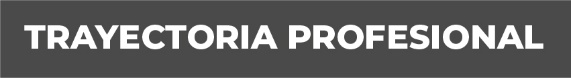 Año2006 A 2017PERITO CRIMINALISTA INVESTIGADOR EN LA CIUDAD DE XALAPA. VER.MARZO 2017 A JULIO 2017.SUBDELEGADO DE LOS SERVICIOS PERICIALES EN LA CIUDAD DE POZA RICA. VER.JULIO 2017 A MARZO 2018.DELEGADO REGIONAL EN LA CIUDAD DE TUXPAN. VER.MARZO 2018 A ENERO 2019.DELEGADO REGIONAL EN LA CIUDAD DE COATZACOALCOS. VER.ENERO 2019 A 31 DE JULIO 2019.PERITO EN JEFE DELEGACIONAL EN LA CIUDAD DE PAPANTLA. VER.01 DE AGOSTO 2019 AL 05 DE NOVIEMBRE DEL 2020.PERITO EN JEFE SUBDELEGACIONAL EN LA CIUDAD DE PANUCO. VER.06 DE NOVIEMBRE 2020 A LA FECHA PERITO EN JEFE SUBDELEGACIONAL EN LA  CIUDAD DE MARTINEZ DE LA TORRE. VER.  Conocimiento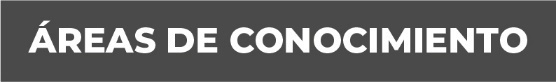 CRIMINALÍSTICA DE CAMPOLEVANTAMIENTO DE CADÁVER.PROCESAMIENTO DE LA ESCENA DE CRIMEN.HECHOS DE TRÁNSITO TERRESTREMECÁNICAS DE HECHOS.PERFILACION CRIMINOLÓGICA. IDENTIFICACION DE NUMERO DIGITOS.DEFENDER MIS DICTAMENES EN AUDIENCIAS DE JUICIO ORAL.PERFILACION DE LA ESCENA DEL CRIMEN.ANALISIS DE LA ESCENA DEL CRIMEN.